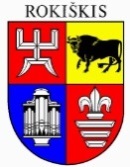 ROKIŠKIO RAJONO SAVIVALDYBĖS ADMINISTRACIJOS DIREKTORIUSĮSAKYMASDĖL ROKIŠKIO RAJONO SAVIVALDYBĖS ADMINISTRACIJOS METINIO VEIKLOS PLANO SUDARYMO TVARKOS APRAŠO PATVIRTINIMO2024 m. balandžio 16 d. Nr. AV-239Rokiškis Vadovaudamasis Lietuvos Respublikos vietos savivaldos įstatymo 34 straipsnio 6 dalies 2 punktu, Lietuvos Respublikos strateginio valdymo įstatymo 25 straipsnio 2 dalimi, Strateginio valdymo metodika, patvirtinta Lietuvos Respublikos Vyriausybės 2021 m. balandžio 28 d. nutarimu Nr. 292 „Dėl Strateginio valdymo metodikos patvirtinimo“:1. T v i r t i n u Rokiškio rajono savivaldybės administracijos metinio veiklos plano sudarymo tvarkos aprašą (pridedama).2. P r i p a ž į s t u netekusiu galios 2022 m. rugsėjo 22 d. Rokiškio rajono savivaldybės administracijos direktoriaus įsakymą Nr. AV-953 „Dėl Rokiškio rajono savivaldybės administracijos metinio veiklos plano sudarymo tvarkos aprašo patvirtinimo“.Administracijos direktorius							Valerijus RancevasAgnė Grizevičiūtė